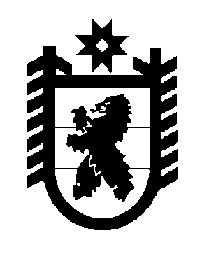 Российская Федерация Республика Карелия    ПРАВИТЕЛЬСТВО РЕСПУБЛИКИ КАРЕЛИЯПОСТАНОВЛЕНИЕот  24 июля 2017 года № 251-Пг. Петрозаводск О разграничении имущества, находящегося в муниципальной собственности муниципального образования «Беломорский муниципальный район»В соответствии с Законом Республики Карелия от 3 июля 2008 года                № 1212-ЗРК «О реализации части 111 статьи 154 Федерального закона                    от 22 августа 2004 года № 122-ФЗ «О внесении изменений в законодательные акты Российской Федерации и признании утратившими силу некоторых законодательных актов Российской Федерации в связи с принятием феде-ральных законов  «О внесении изменений и дополнений в Федеральный закон «Об общих принципах организации законодательных (представи-тельных) и исполнительных органов государственной власти субъектов Российской Федерации» и «Об общих принципах организации местного самоуправления в Российской Федерации» Правительство Республики Карелия п о с т а н о в л я е т:1. Утвердить перечень имущества, находящегося в муниципальной собственности муниципального образования «Беломорский муниципальный район», передаваемого в муниципальную собственность муниципального образования «Летнереченское сельское поселение», согласно приложению.2. Право собственности на передаваемое имущество возникает у муниципального образования «Летнереченское сельское поселение» со дня вступления в силу настоящего постановления.  Временно исполняющий обязанности
Главы Республики Карелия                                                     А.О. ПарфенчиковПереченьимущества, находящегося в муниципальной собственности                              муниципального образования «Беломорский муниципальный район», передаваемого в муниципальную собственность   муниципального                   образования «Летнереченское сельское поселение»______________________Приложение  к постановлению Правительства Республики Карелия                от  24 июля 2017 года № 251-ПНаименованиеимуществаАдрес местонахожденияимуществаИндивидуализирующиехарактеристики имуществаКвартира пос. Летнереченский,  ул. Набережная,д. 8, кв. 4общая площадь 67,6 кв. м